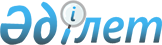 О меpах по обеспечению социальной защиты военнослужащих, лиц pядового и начальствующего состава оpганов внутpенних дел
					
			Утративший силу
			
			
		
					ПОСТАНОВЛЕНИЕ Пpезидента Республики Казахстан от 23 июня 1993 г. N 1284. Утратило силу - Указом Президента РК от 9 января 2006 года N 1696 (U061696) (вводится в действие со дня подписания)



      В целях дальнейшего обеспечения социальной защиты военнослужащих, лиц рядового и начальствующего состава органов внутренних дел ПОСТАНОВЛЯЮ: 



      1. Установить, в пределах выделенных ассигнований, должностные оклады военнослужащих согласно приложениям N 1-4. 



      2. Предоставить право Министерству обороны, Комитету национальной безопасности, Министерству внутренних дел, Командующему Республиканской гвардией Республики Казахстан, а также командованию специальным воинскими формированиями устанавливать оклады по другим должностям военнослужащих применительно к окладам, предусмотренным настоящим постановлением, с учетом особенностей видов Вооруженных Сил и родов войск, но не более чем в 2,4 раза. 



      3. Выплачивать военнослужащим по итогам календарного года единовременное денежное вознаграждение за поддержание высокой боевой готовности войск, добросовестное выполнение служебных обязанностей и безупречную дисциплину в размере трех окладов денежнего содержания (без учета повышения за службу в отдаленных местностях) и процентной надбавки за выслугу лет. Первую выплату вознаграждения военнослужащих в указанном размере произвести по итогам за 1993 год. 



      4. (Пункт 4 утратил силу - Указом Президента РК от 1 апреля 1997 г. N 3436 
 U973436_ 
 ) 



      5. Пересчитать пенсии лицам, уволенным по выслуге лет, сокращению штатов, инвалидности, состоянию здоровья, по случаю потери кормильца их семьям, исходя из увеличенного в соответствии с настоящим постановлением денежнего довольствия военнослужащих, лиц рядового и начальствующего состава органов внутренних дел, состоящих на службе. 



      6. Настоящее постановление ввести в действие с I апреля 1993 г. 




 



           Президент 



      Республики Казахстан 




                                            Приложение N I



                                     к постановлению Президента



                                         Республики Казахстан



                                       от 23 июня 1993 г. N 1284




 



                       ДОЛЖНОСТНЫЕ ОКЛАДЫ 



              лиц офицерского состава по основным



                    типовым должностям

-----------------------------------------------------------------



     Наименование должностей              ! Месячные должностные    



                                          ! оклады (в рублях



-----------------------------------------------------------------

                 По войскам                                                    -----------------------

Командующий родом войск                                70000

Командир корпуса                                       67000

Командир девизии                                       64000

Командир бригады                                       58000

Командир полка                                         54000

Командир батальона                                     47000

Командир роты                                          42000

Командир взвода                                        36000




                                                Приложение N 2  



                                         к постановлению Президента



                                            Республики Казахстан



                                          от 23 июня 1993 г. N 1284




 



                        ДОЛЖНОСТНЫЕ ОКЛАДЫ 



           прапорщиков (мичманов), военнослужащих сверхсрочной



           службы, а также военнослужащих-женщин, проходящих



           военную службу на должностях, замещаемых солдатами



           (матросами), сержантами (старшинами), прапорщиками



                             (мичманами)

-----------------------------------------------------------------



              Тарифный разряд            ! Месячный должностные



                                         ! оклады (в рублях)



-----------------------------------------------------------------

     I                                         12000-14400

     II                                        14400-16800

     III                                       16800-19200

     IV                                        19200-21600

     V                                         21600-24000

     VI                                        24000-26400

     VII                                       26400-28800

     VIII                                      28800-31200

     IX                                        31200-33600




                                                Приложение N 3



                                         к постановлению Президента



                                            Республики казахстан



                                          от 23 июня 1993 г. N 1284




 



                      ДОЛЖНОСТНЫЕ ОКЛАДЫ 



                военнослужащих срочной службы

-----------------------------------------------------------------



      Тарифные разряды                    ! Месячные должностные



                                          ! оклады (в рублях)



----------------------------------------------------------------

     I                                          2400

     II                                         2900

     III                                        3400

     IV                                         3900

     V                                          4400

     VI                                         4900

Примечание. Военнослужащим срочной службы, назначенным на должности



            офицерского состава, выплачиваются оклады на уровне



            минимального размера должностного оклада, 



            предусмотренного по первому тарифному разряду для



            прапорщиков, мичманов и военнослужащих сверхсрочной



            службы.




                                              Приложение N 4



                                       к постановлению Президента



                                               Республики Казахстан



                                       от 23 июня 1993 г. N 1284




 



                      ДОЛЖНОСТНЫЕ ОКЛАДЫ 



              курсантов военно-учебных заведений и                 



                       военных частей

----------------------------------------------------------------



     Категории курсантов                  ! Месячные должностные



                                          ! оклады (в рублях)

----------------------------------------------------------------

I. Курсанты из числа лиц, не состоящих

   на действительной срочной военной службе

   перед зачислением на обучение:

        в высшие военно-учебные заведения:

           на первый и второй курсы                 4800

           на третий и последующие курсы            9600

        в средние военно-учебные заведения:

          на первый и второй курсы                  3600

          на третий и последующие курсы             7200

2. Курсанты из числа лиц, зачисленных на

   обучение непосредственно после призыва

   на действительную срочную военную службу:

       в школы техников, прапорщиков                3400

       в учебные воинские части и

       подразделения                                2400

3. Курсанты из числа военнослужащих срочной    по последним

   службы (кроме курсантов, указанных в        штатным должностям

   пункте 2)                                   в воинских частях,

                                               но не менее окладов,

                                               предусмотренных

                                               пунктами I и 2

                                               настоящего          

                                               приложения

4. Слушатели высших военно-учебных

   заведений, не имеющие офицерских

   званий и не содержащиеся на

   казарменном положении                            16800

   Примечание. Курсантам, назначенным приказами начальника 



               училища на должности командиров отделений и



               заместителей командиров взводов, 



               устанавливается надбавка в размере  



               соответственно 20 и 30 процентов от



               должностного оклада.

					© 2012. РГП на ПХВ «Институт законодательства и правовой информации Республики Казахстан» Министерства юстиции Республики Казахстан
				